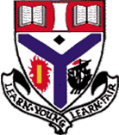 I am very aware that in the world of education that there are a huge number of education acronyms and jargon in use. I hope that the grid below helps to make this easier to understand. Please feel free to contact us directly if we can be of any help in understanding any of our documentation.Glossary of Terms – Please see below for a glossary of terms used in a range of educational documents on our website.AAAALTERNATIVE ASSESSMENT ARRANGEMENTSNACNORTH AYRSHIRE COUNCILASNADDITIONAL SUPPORT NEEDSNQNATIONAL QUALIFICATIONBGEBROAD GENERAL EDUCATION (S1-3)PEFPUPIL EQUITY FUNDCfECURRICULUM FOR EXCELLENCEPLAPROFESSIONAL LEARNING ACADEMYCLPLCAREER LONG PROFESIONAL LEARNINGPRAGPOVERTY RELATED ATTAINMENT GAPDHTDEPUTE HEAD TEACHERPSEPERSONAL and  SOCIAL EDUCATIONDYWDEVELOPING  the YOUNG WORKFORCEPTPRINCIPAL TEACHERGBVGENDER BASED VIOLENCEPTPCPRINCIPAL TEACHER of PASTORAL CAREHGIOS 4HOW GOOD IS OUR SCHOOL (version 4 Staff)PT RAAPRINCIPAL TEACHER of RAISING ATTAINMENT AND ACHIEVEMENTHGIOURSHOW GOOD IS OUR SCHOOL (Pupils)QAMSOQUALITY ASSURANCE and MODERATION SUPPORT OFFICERHTHEAD TEACHERQIQUALITY INDICATORHWBHEALTH AND WELLBEINGS1/2/3/4/5/6SECONDARY 1/2/3/4/5/6L+TLEARNING AND TEACHINGSCQFSCOTTISH CREDITS and QUALIFICATION FRAMEWORKLGBTLESBIAN, GAY, BISEXUAL and TRANSGENDERSDSSKILLS DEVELOPMENT SCOTLANDMCRPUPIL MENTORING AGENCYSEEMISSCOTTISH EDUCATION MANAGEMENT INFORMATION SYSTEMN4/N5NATIONAL 4 / NATIONAL 5SPSENIOR PHASE (S4-6)SIMDSCOTTISH INDEX of MULTIPLE DEPRIVATIONSWAYA VISUAL PRESENTATION TOOL USED AS PART OF MICROSOFT SOFTWARESIPSCHOOL IMPROVEMENT PLANTM+ITRACKING, MONITORING and INTERVENTIONSSLTSENIOR LEADERSHIP TEAMTTTIMETABLESQASCOTTISH QUALIFICATIONS AUTHORITYUNCRCUNITED NATIONS CONVENTION on the RIGHTS of the CHILDSSRSECONDARY SUPPORT RESOURCEVCVIRTUAL COMPARATORSWEICSOUTH WEST EDUCATION IMPROVEMENT COLLABORATIVEWNOCWRITTEN NOTIFICATION of CONCERN